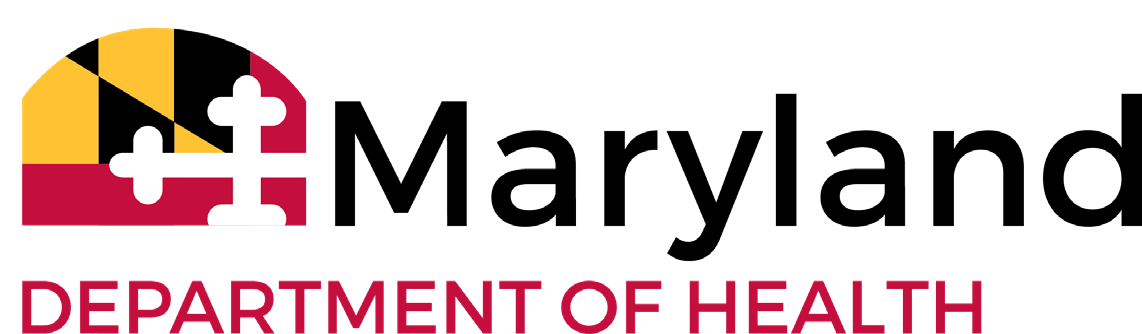 Larry Hogan, Governor ∙ Boyd K. Rutherford, Lt. Governor ∙ Dennis R. Schrader, Secretary	Laboratories AdministrationRevised 05/13/2022	Robert A. Myers, Ph.D., Director	1770 Ashland Avenue	Baltimore, Maryland  21205Specimen Deliveries to the MDH Laboratories over the                  Memorial Day Holiday Weekend                  The MDH Laboratories will be operating on an abbreviated holiday schedule over the upcoming Memorial Day Holiday Weekend (May 28-30) to receive Newborn and Clinical specimens for testing.  Our Holiday schedule is as follows:MDH Central LaboratoryMDH Eastern Shore Regional Laboratory (ESRL)MDH Western Maryland Regional Laboratory (WMRL)Specimens collected for COVID-19 testing can be stored and transported on cold packs refrigerated (2-8°C) for up to 72 hours after collection before delivery to the MDH Central Laboratory for testing.Specimens that cannot be delivered for testing at the MDH Central Laboratory within 72 hours after collection must be frozen and stored at > -70°C and transported frozen on dry ice.  Therefore, please plan the COVID-19 specimen collection accordingly over the holiday.If you have any questions/concerns about COVID-19 specimen delivery, please contact the MDH Central Laboratory at 443-681.3924.Saturday, May 28, 2022Accepting Clinical specimens 7:30 AM – 12:00 PMSaturday, May 28, 2022Accepting Newborn specimens 7:30 AM – 2:00 PMSunday, May 29, 2022CLOSEDMonday, May 30, 2022CLOSEDSaturday, May 28, 2022CLOSEDSunday, May 29, 2022CLOSEDMonday, May 30, 2022CLOSEDSaturday, May 28, 2022CLOSEDSunday, May 29, 2022CLOSEDMonday, May 30, 2022CLOSED